AKTİF ÇALIŞAN STK’LARA ÖDÜLAnkara Sivil Toplum Kuruluşlar Platformu (ASTOP)’nun, 5 Aralık Dünya Gönüller Günü nedeniyle düzenlediği törende, ödüller sahiplerini buldu. Platform Üyesi Ankara Galatasaraylı Yönetici ve İşadamları Derneği (1905 AGS) Başkanı Özgür Savaş Özüdoğru, İstanbul Teknik Üniversiteliler Birliği Derneği Yönetim Kurulu Başkanı Ahmet Akad Çukurova’ya ASTOP Özel Hizmet ve Başarı Ödülü’nü takdim etti. Ankara Sanayi Odası Zafer Çağlayan Salonu’nda gerçekleşen törene, ASO Başkanı Nurettin Özdebir, ASTOP Onursal Başkanı Veli Sarıtoprak, sivil toplum kuruluşları temsilcileri ve üyeleri katıldı. ASTOP Onursal Başkanı Sarıtoprak, sivil toplum örgütlerinin karşılık beklemenden hizmet ürettiğini söyleyerek, Türkiye’deki sivil toplum kuruluşu ve bu kurumlara olan üye sayısının az olduğunu anlattı. ASTOP Dönem Sözcüsü Ahmet Kurt ise, ortak amaçlarının Türkiye’nin büyümesi ve istenilen noktaya gelmesi için çalışmak olduğunu belirterek, Türkiye’nin lider ülkeler arasında yerini alması için hep çalışacaklarını kaydetti. ASTOP Özel Hizmet ve Başarı Ödülleri’nin verildiği törende, 1905 AGS Başkanı Özgür Savaş Özüdoğru, İstanbul Teknik Üniversiteliler Birliği Derneği Yönetim Kurulu Başkanı Ahmet Akad Çukurova’ya ödülünü Yönetim Kurulu Üyeleriyle birlikte verdi. Ödüle layık görüldüğü için çok mutlu olduğunu söyleyen Çukurova, ödülü en seçkin yerde itinayla saklayacağını belirterek,  teşekkür etti.Törende, ASTOP Koordinatör Üyesi ve aynı zamanda 1905 AGS Yönetim Kurulu Üyesi olan Altan Palabıyıkoğlu, Tayfun Talipoğlu anısına oğlu Candaş Talipoğlu’na ASTOP Anı Ödülü’nü takdim etti. Tören, toplu fotoğraf çekimi sonrası sona erdi.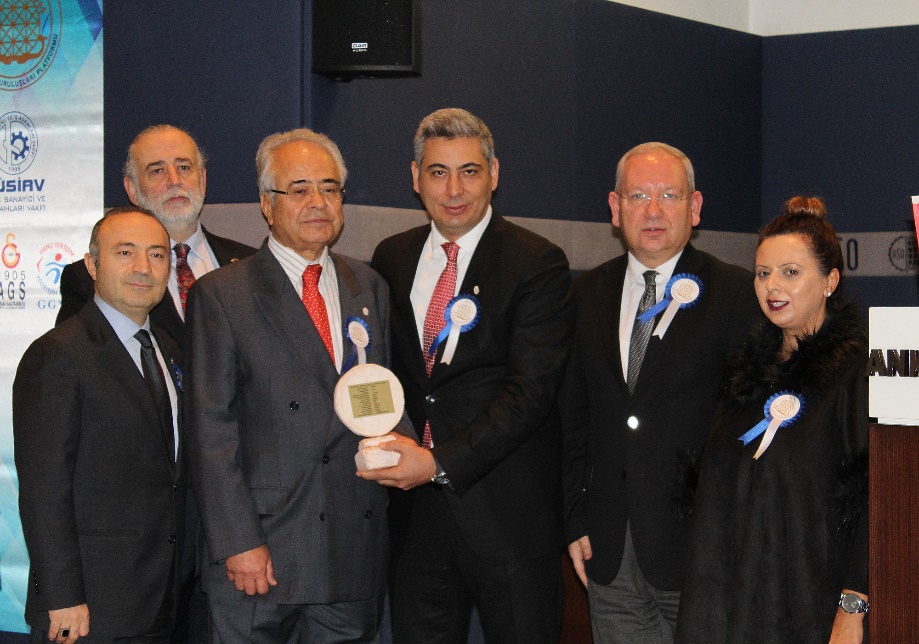 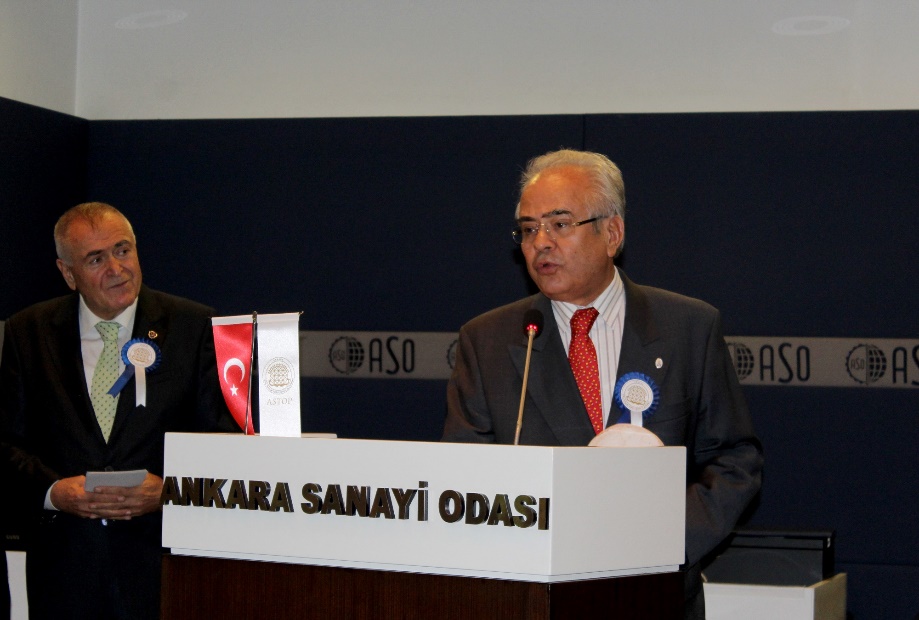 